ABRIR FORMULÁRIO DE FEEDBACK DA CASA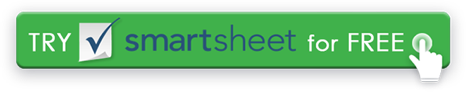 Agradecemos seu feedback!Agradecemos seu feedback!Agradecemos seu feedback!Agradecemos seu feedback!Agradecemos seu feedback!NOMEAPRESENTADO PORNOME DA EMPRESA IMOBILIÁRIATELEFONEINSERIR LOGOTIPO DA EMPRESA AQUIINSERIR LOGOTIPO DA EMPRESA AQUIEMAILINSERIR LOGOTIPO DA EMPRESA AQUIINSERIR LOGOTIPO DA EMPRESA AQUICOMO VOCÊ SOUBE DA CASA ABERTA?INSERIR LOGOTIPO DA EMPRESA AQUIINSERIR LOGOTIPO DA EMPRESA AQUIAVALIE ESTA CASA:  EXCELENTE MÉDIA RUIMCORRETORNOME DO CORRETOREXTERIOR    1         2          3          4          5INSERIR CORRETOR IMAGEM AQUIINTERIOR    1         2          3          4          5INSERIR CORRETOR IMAGEM AQUIAMENIDADES    1         2          3          4          5INSERIR CORRETOR IMAGEM AQUIPLANO PISO    1         2          3          4          5INSERIR CORRETOR IMAGEM AQUILOCALIZAÇÃO    1         2          3          4          5INSERIR CORRETOR IMAGEM AQUIPREÇO    1         2          3          4          5INSERIR CORRETOR IMAGEM AQUIO QUE VOCÊ MAIS GOSTOU  NESTA PROPRIEDADE? O QUE VOCÊ MENOS GOSTOU  NESTA PROPRIEDADE? OBRIGADO!OBRIGADO!DISCLAIMERTodos os artigos, modelos ou informações fornecidos pelo Smartsheet no site são apenas para referência. Embora nos esforcemos para manter as informações atualizadas e corretas, não fazemos representações ou garantias de qualquer tipo, expressas ou implícitos, sobre a completude, precisão, confiabilidade, adequação ou disponibilidade em relação ao site ou às informações, artigos, modelos ou gráficos relacionados contidos no site. Qualquer dependência que você deposita em tais informações está, portanto, estritamente em seu próprio risco.